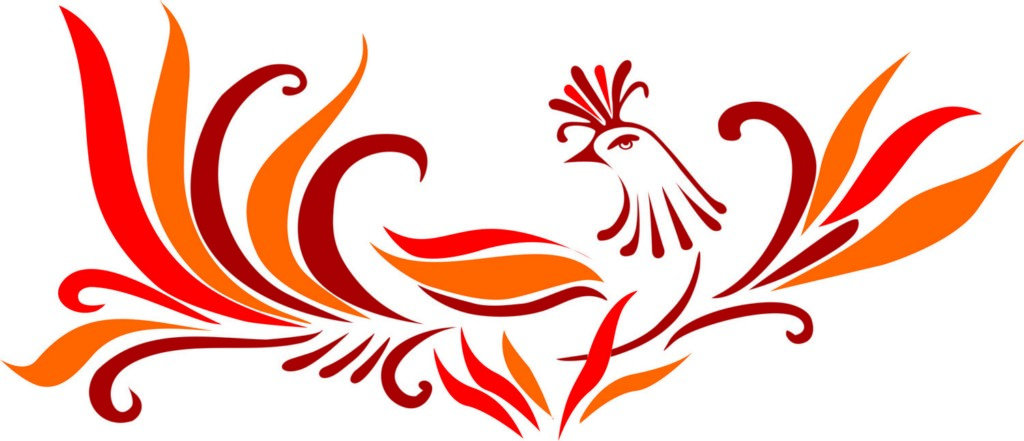 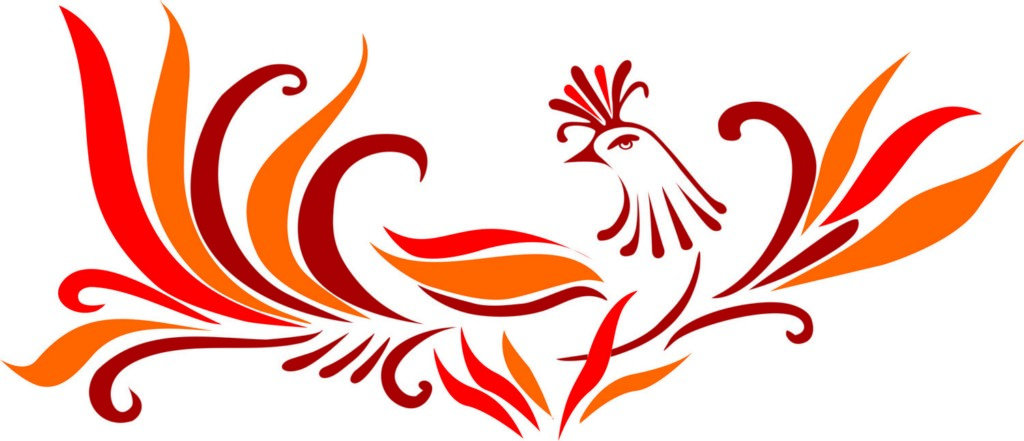 План работы МКУК «Центр культуры и досуга»МР «Кизлярский район»  на январь 2022 года13.01. 2022,                             10.00 Семинар клубных работников: 1. «Анализ деятельности учреждений культуры и перспективы развития по итогам отчётов за 2021 год» (директор ЦК и Д Лазаренко Е.Н., специалист по методике клубной работы ЦК и Д Дунаевская С.А.).2. План основных мероприятий ЦК и Д на 2022 г. (зав. отделом инновационно-методической работы ЦК и Д Амирова Н.В.)14.01. 2022,                            15 .00 «Вновь на пороге старый Новый год» - поздравительные открытки Место проведения: ЦК и Д Ответственный: зав. отделом ИМР Амирова Н.В., рук. лит.-драм. студии Сидоренко О.В.20.01. 2022,          (офлайн)«Тебе, Дагестан» - стихотворный флэш-моб ко Дню  образования  ДАССР Место проведения: сеть ИнстаграммОтветственный: рук. лит.-драм. студии Сидоренко О.В.20.01. 2022,                    09.00«Родина моя – земля моих отцов» - выставка рисунков ко Дню  образования  ДАССР Место проведения: ЦК и Д Ответственный: спец. по методике клубной работы ЦК и Д Дунаевская С.А.25.01. 2022,                    15.00«Студенческая дивная, весёлая пора!» - музыкально- развлекательная программа  Место проведения: ЦК и Д Ответственный: методист ЦК и Д Нагель М.А., худ. рук. эстрадной группы «Метроном» Гаджиева Э.Т.25.01. 2022,                    09.00«И так, она звалась Татьяна» - посиделки из цикла «У самовара» Место проведения: ЦК и Д Ответственный: рук. клуба «Встречи у самовара» Коваленко Н.А.